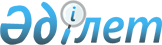 Қазақстан Республикасының кейбір заңнамалық актілеріне электр энергетикасы мәселелері бойынша өзгерістер мен толықтырулар енгізу туралыҚазақстан Республикасының Заңы 2017 жылғы 11 шілдедегі № 89-VI ҚРЗ.
      РҚАО-ның ескертпесі!
Қолданысқа енгізілу тәртібін 2-баптан  қараңыз.1-бап. Қазақстан Республикасының мына заңнамалық актілеріне өзгерістер мен толықтырулар енгізілсін:
      1. 2003 жылғы 20 маусымдағы Қазақстан Республикасының Жер кодексіне (Қазақстан Республикасы Парламентінің Жаршысы, 2003 ж., № 13, 99-құжат; 2005 ж., № 9, 26-құжат; 2006 ж., № 1, 5-құжат; № 3, 22-құжат; № 11, 55-құжат; № 12, 79, 83-құжаттар; № 16, 97-құжат; 2007 ж., № 1, 4-құжат; № 2, 18-құжат; № 14, 105-құжат; № 15, 106, 109-құжаттар; № 16, 129-құжат; № 17, 139-құжат; № 18, 143-құжат; № 20, 152-құжат; № 24, 180-құжат; 2008 ж., № 6-7, 27-құжат; № 15-16, 64-құжат; № 21, 95-құжат; № 23, 114-құжат; 2009 ж., № 2-3, 18-құжат; № 13-14, 62-құжат; № 15-16, 76-құжат; № 17, 79-құжат; № 18, 84, 86-құжаттар; 2010 ж., № 5, 23-құжат; № 24, 146-құжат; 2011 ж., № 1, 2-құжат; № 5, 43-құжат; № 6, 49, 50-құжаттар; № 11, 102-құжат; № 12, 111-құжат; № 13, 114-құжат; № 15, 120-құжат; 2012 ж., № 1, 5-құжат; № 2, 9, 11-құжаттар; № 3, 27-құжат; № 4, 32-құжат; № 5, 35-құжат; № 8, 64-құжат; № 11, 80-құжат; № 14, 95-құжат; № 15, 97-құжат; № 21-22, 124-құжат; 2013 ж., № 1, 3-құжат; № 9, 51-құжат; № 14, 72, 75-құжаттар; № 15, 77, 79, 81-құжаттар; 2014 ж., № 2, 10-құжат; № 8, 44-құжат; № 11, 63, 64-құжаттар; № 12, 82-құжат; № 14, 84-құжат; № 19-І, 19-ІІ, 96-құжат; № 21, 118, 122-құжаттар; № 23, 143-құжат; № 24, 145-құжат; 2015 ж., № 8, 42-құжат; № 11, 57-құжат; № 19-I, 99, 101-құжаттар; № 19-II, 103-құжат; № 20-IV, 113-құжат; № 20-VII, 115, 117-құжаттар; № 21-I, 124, 126-құжаттар; № 22-II, 145-құжат; № 22-VI, 159-құжат; 2016 ж., № 6, 45-құжат; № 7-ІІ, 53, 56-құжаттар; № 8-ІІ, 72-құжат; № 10, 79-құжат; 2017 ж., № 3, 6-құжат; № 4, 7-құжат; 2017 жылғы 19 маусымда "Егемен Қазақстан" және "Казахстанская правда" газеттерінде жарияланған "Қазақстан Республикасының кейбір заңнамалық актілеріне өсімдіктер мен жануарлар дүниесі мәселелері бойынша өзгерістер мен толықтырулар енгізу туралы" 2017 жылғы 15 маусымдағы Қазақстан Республикасының Заңы):
      1) 119-бапта:
      1-тармақ мынадай мазмұндағы екінші бөлікпен толықтырылсын:
      "Байланыс объектілері үшін белгіленген тәртіппен бекітілген құрылыс нормалары мен қағидалары, байланыс желілерін күзету қағидалары және басқа да нормативтік техникалық құжаттар негізінде байланыс желілерінің күзет аймақтары белгіленуі мүмкін.";
      2-тармақта:
      бірінші бөліктің 2) тармақшасы мынадай редакцияда жазылсын:
      "2) электр берудің әуе желiлерiнің тіректерін, электр берудің кабельдік желiлерiнiң жер бетiндегi құрылыстарын, кіші станцияларды, тарату құрылғыларын, энергетиканың басқа да құрылыстары мен объектiлерiн орналастыру үшiн бөлiнiп берiлген жер учаскелерi жатады.";
      екінші бөлік мынадай редакцияда жазылсын:
      "Халықтың қауiпсiздiгiн қамтамасыз ету және энергетика объектiлерiн пайдалануға жағдай жасау үшiн электр энергетикасы саласында басшылықты жүзеге асыратын уәкілетті орган бекiткен электр желiлерi объектілерінің күзет аймақтарын және жер учаскелерін пайдаланудың ерекше шарттарын белгiлеу қағидаларына, жылу желiлерi объектілерінің күзет аймақтарын және жер учаскелерін пайдаланудың ерекше шарттарын белгiлеу қағидаларына сәйкес жерді пайдаланудың ерекше шарттарымен электр және жылу желілерінің күзет аймақтары белгіленеді.";
      2) 121-баптың 2-тармағының 5) тармақшасындағы "және электр" деген сөздер ", электр және жылу" деген сөздермен ауыстырылсын;
      3) 155-бапта:
      2-тармақ мынадай редакцияда жазылсын:
      "2. Осы баптың 3-тармағының екінші және үшінші бөліктерінде көзделген жағдайларды қоспағанда, әрбір жер учаскесіне орналасқан жерін анықтау (сәйкестендіру) мақсатында кадастрлық нөмірлер беріледі.";
      3-тармақ мынадай мазмұндағы үшінші бөлікпен толықтырылсын:
      "Электр берудің бір әуе желісінің тіректері алып жатқан есептік орам шекаралары шегіндегі жер учаскелеріне бір кадастрлық нөмір беріле отырып, бір сәйкестендіру құжаты дайындалады және беріледі.".
      2. 2003 жылғы 9 шілдедегі Қазақстан Республикасының Су кодексіне (Қазақстан Республикасы Парламентінің Жаршысы, 2003 ж., № 17, 141-құжат; 2004 ж., № 23, 142-құжат; 2006 ж., № 1, 5-құжат; № 3, 22-құжат; № 15, 95-құжат; 2007 ж., № 1, 4-құжат; № 2, 18-құжат; № 19, 147-құжат; № 24, 180-құжат; 2008 ж., № 6-7, 27-құжат; № 23, 114-құжат; № 24, 129-құжат; 2009 ж., № 2-3, 15-құжат; № 15-16, 76-құжат; № 18, 84-құжат; 2010 ж., № 1-2, 5-құжат; № 5, 23-құжат; № 24, 146-құжат; 2011 ж., № 1, 2, 7-құжаттар; № 5, 43-құжат; № 6, 50-құжат; № 11, 102-құжат; № 16, 129-құжат; 2012 ж., № 3, 27-құжат; № 14, 92-құжат; № 15, 97-құжат; № 21-22, 124-құжат; 2013 ж., № 9, 51-құжат; № 14, 72, 75-құжаттар; № 15, 79, 82-құжаттар; № 16, 83-құжат; 2014 ж., № 1, 4-құжат; № 2, 10-құжат; № 7, 37-құжат; № 10, 52-құжат; № 19-I, 19-II, 96-құжат; № 21, 122-құжат; № 23, 143-құжат; 2015 ж., № 11, 57-құжат; № 19-II, 103-құжат; № 20-IV, 113-құжат; 2016 ж., № 6, 45-құжат; № 7-II, 56-құжат; № 8-II, 72-құжат; 2017 ж., № 3, 6-құжат; 2017 жылғы 19 маусымда "Егемен Қазақстан" және "Казахстанская правда" газеттерінде жарияланған "Қазақстан Республикасының кейбір заңнамалық актілеріне өсімдіктер мен жануарлар дүниесі мәселелері бойынша өзгерістер мен толықтырулар енгізу туралы" 2017 жылғы 15 маусымдағы Қазақстан Республикасының Заңы):
      134-баптың 2-тармағындағы "жабдықтау," деген сөз "жабдықтау және" деген сөздермен ауыстырылып, "және реттелетін нарықтар" деген сөздер алып тасталсын.
      3. "Салық және бюджетке төленетін басқа да міндетті төлемдер туралы" 2008 жылғы 10 желтоқсандағы Қазақстан Республикасының Кодексіне (Салық кодексі) (Қазақстан Республикасы Парламентінің Жаршысы, 2008 ж., № 22-I, 22-II, 112-құжат, 2009 ж., № 2-3, 16, 18-құжаттар; № 13-14, 63-құжат; № 15-16, 74-құжат; № 17, 82-құжат; № 18, 84-құжат; № 23, 100-құжат; № 24, 134-құжат; 2010 ж., № 1-2, 5-құжат; № 5, 23-құжат; № 7, 28, 29-құжаттар; № 11, 58-құжат; № 15, 71-құжат; № 17-18, 112-құжат; № 22, 130, 132-құжаттар; № 24, 145, 146, 149-құжаттар; 2011 ж., № 1, 2, 3-құжаттар; № 2, 21, 25-құжаттар; № 4, 37-құжат; № 6, 50-құжат; № 11, 102-құжат; № 12, 111-құжат; № 13, 116-құжат; № 14, 117-құжат; № 15, 120-құжат; № 16, 128-құжат; № 20, 151-құжат; № 21, 161-құжат; № 24, 196-құжат; 2012 ж., № 1, 5-құжат; № 2, 11, 15-құжаттар; № 3, 21, 22, 25, 27-құжаттар; № 4, 32-құжат; № 5, 35-құжат; № 6, 43, 44-құжаттар; № 8, 64-құжат; № 10, 77-құжат; № 11, 80-құжат; № 13, 91-құжат; № 14, 92-құжат; № 15, 97-құжат; № 20, 121-құжат; № 21-22, 124-құжат; № 23-24, 125-құжат; 2013 ж., № 1, 3-құжат; № 2, 7, 10-құжаттар; № 3, 15-құжат; № 4, 21-құжат; № 8, 50-құжат; № 9, 51-құжат; № 10-11, 56-құжат; № 12, 57-құжат; № 14, 72-құжат; № 15, 76, 81, 82-құжаттар; № 16, 83-құжат; № 21-22, 114, 115-құжат; № 23-24, 116-құжат; 2014 ж., № 1, 9-құжат; № 4-5, 24-құжат; № 7, 37-құжат; № 8, 44, 49-құжаттар; № 10, 52-құжат; № 11, 63, 64, 65, 69-құжаттар; № 12, 82-құжат; № 14, 84-құжат; № 16, 90-құжат; № 19-I, 19-II, 96-құжат; № 21, 122-құжат; № 22, 128, 131-құжат; № 23, 143-құжат; № 24, 145-құжат; 2015 ж., № 7, 34-құжат; № 8, 44, 45-құжаттар; № 11, 52-құжат; № 14, 72-құжат; № 15, 78-құжат; № 19-I, 99, 100, 101-құжаттар; № 20-I, 110-құжат; № 20-IV, 113-құжат; № 20-VII, 115, 119-құжаттар; № 21-I, 124-құжат; № 21-II, 130-құжат; № 21-III, 136, 137-құжаттар; № 22-I, 140, 143-құжаттар; № 22-II, 144, 145-құжаттар; № 22-ІІІ, 149-құжат; № 22-V, 156, 158-құжаттар; № 22-VІ, 159-құжат; № 22-VІІ, 161-құжат; № 23-І, 169-құжат; 2016 ж., № 1, 4-құжат; № 6, 45-құжат; № 7-II, 53, 55, 57-құжаттар; № 8-I, 62-құжат; № 8-II, 66, 72-құжаттар; № 12, 87-құжат; № 22, 116-құжат; № 24, 124-құжат; 2017 ж., № 4, 7-құжат; № 9, 22-құжат; № 10, 23-құжат; 2017 жылғы 19 маусымда "Егемен Қазақстан" және "Казахстанская правда" газеттерінде жарияланған "Қазақстан Республикасының кейбір заңнамалық актілеріне өсімдіктер мен жануарлар дүниесі мәселелері бойынша өзгерістер мен толықтырулар енгізу туралы" 2017 жылғы 15 маусымдағы Қазақстан Республикасының Заңы):
      1) 84-баптың 2-тармағы мынадай мазмұндағы 13) тармақшамен толықтырылсын:
      "13) сот Қазақстан Республикасының азаматтық заңнамасына сәйкес коммуналдық меншікке түскен деп таныған, иесіз деп қабылданған және жылжымайтын мүлікке құқықтарды мемлекеттік тіркеуді жүзеге асыратын орган есепке алған электр желілерінің құны.";
      2) 397-баптың 2-тармағы мынадай мазмұндағы төртінші бөлікпен толықтырылсын:
      "Егер энергия беруші ұйым өз балансына Қазақстан Республикасының азаматтық заңнамасына сәйкес иесіз деп танылған электр желілерін қабылдаса, онда мұндай желілердің құны "Электр энергетикасы туралы" Қазақстан Республикасы Заңының 13-1-бабының 8-тармағына сәйкес тарифтік сметада мұндай желілер бойынша мүлік салығының сомасы есепке алынғанға дейін объектілердің салық базасына кірмейді.".
      4. 2014 жылғы 5 шілдедегі Қазақстан Республикасының Әкімшілік құқық бұзушылық туралы кодексіне (Қазақстан Республикасы Парламентінің Жаршысы, 2014 ж., № 18-I, 18-II, 92-құжат; № 21, 122-құжат; № 23, 143-құжат; № 24, 145, 146-құжаттар; 2015 ж., № 1, 2-құжат; № 2, 6-құжат; № 7, 33-құжат; № 8, 44, 45-құжаттар; № 9, 46-құжат; № 10, 50-құжат; № 11, 52-құжат; № 14, 71-құжат; № 15, 78-құжат; № 16, 79-құжат; № 19-I, 101-құжат; № 19-II, 102, 103, 105-құжаттар; № 20-IV, 113-құжат; № 20-VII, 115-құжат; № 21-I, 124, 125-құжаттар; № 21-II, 130-құжат; № 21-III, 137-құжат; № 22-І, 140, 141, 143-құжаттар; № 22-ІІ, 144, 145, 148-құжаттар; № 22-ІІІ, 149-құжат; № 22-V, 152, 156, 158-құжаттар; № 22-VI, 159-құжат; № 22-VII, 161-құжат; № 23-І, 166, 169-құжаттар; № 23-ІІ, 172-құжат; 2016 ж., № 1, 4-құжат; № 2, 9-құжат; № 6, 45-құжат; № 7-I, 49, 50-құжаттар; № 7-II, 53, 57-құжаттар; № 8-I, 62, 65-құжаттар; № 8-II, 66, 67, 68, 70, 72-құжаттар; № 12, 87-құжат; № 22, 116-құжат; № 23, 118-құжат; № 24, 124, 126, 131-құжаттар; 2017 ж., № 1-2, 3-құжат; № 9, 17, 18, 21, 22-құжаттар; 2017 жылғы 19 маусымда "Егемен Қазақстан" және "Казахстанская правда" газеттерінде жарияланған "Қазақстан Республикасының кейбір заңнамалық актілеріне өсімдіктер мен жануарлар дүниесі мәселелері бойынша өзгерістер мен толықтырулар енгізу туралы" 2017 жылғы 15 маусымдағы Қазақстан Республикасының Заңы):
      1) мазмұны мынадай мазмұндағы 301-1 және 301-2-баптардың тақырыптарымен толықтырылсын:
      "301-1-бап. Электр және жылу желілеріне қосуға арналған техникалық шарттарды беруге қойылатын талаптарды бұзу
      301-2-бап. Технологиялық бұзушылықтар туралы ақпаратты беру жөніндегі талаптарды бұзу";
      2) мынадай мазмұндағы 301-1 және 301-2-баптармен толықтырылсын:
      "301-1-бап. Электр және жылу желілеріне қосуға арналған техникалық шарттарды беруге қойылатын талаптарды бұзу
      1. Электр және жылу желілеріне қосуға арналған техникалық шарттарды беру тәртібі мен мерзімдеріне қойылатын талаптарды бұзу
      – шағын кәсіпкерлік субъектілеріне – жиырма бес, орта кәсіпкерлік субъектілеріне – елу, ірі кәсіпкерлік субъектілеріне бір жүз айлық есептік көрсеткіш мөлшерінде айыппұл салуға әкеп соғады.
      2. Электр және жылу желілеріне қосуға арналған құжаттарды қабылдаудан және (немесе) техникалық шарттарды беруден бас тарту
      – шағын кәсіпкерлік субъектілеріне – елу, орта кәсіпкерлік субъектілеріне – бір жүз, ірі кәсіпкерлік субъектілеріне екі жүз айлық есептік көрсеткіш мөлшерінде айыппұл салуға әкеп соғады.
      301-2-бап. Технологиялық бұзушылықтар туралы ақпаратты беру жөніндегі талаптарды бұзу
      1. Энергия өндіруші, энергия беруші ұйымдардың туындаған технологиялық бұзушылықтар туралы ақпаратты уақтылы, анық бермеуі
      – шағын кәсіпкерлік субъектілеріне – бір жүз, орта кәсіпкерлік субъектілеріне – екі жүз, ірі кәсіпкерлік субъектілеріне төрт жүз айлық есептік көрсеткіш мөлшерінде айыппұл салуға әкеп соғады.
      2. Энергия өндіруші, энергия беруші ұйымдардың туындаған технологиялық бұзушылықтар туралы ақпаратты жасыруы
      – шағын кәсіпкерлік субъектілеріне – екі жүз, орта кәсіпкерлік субъектілеріне – төрт жүз, ірі кәсіпкерлік субъектілеріне бір мың айлық есептік көрсеткіш мөлшерінде айыппұл салуға әкеп соғады.";
      3) 305-баптың бірінші абзацы мынадай редакцияда жазылсын:
      "Қарамағында электр немесе жылу желілері не газбен жабдықтау жүйелерінің объектілері бар ұйымның келiсiмiнсiз электр және жылу желiлерi жолдарының, газбен жабдықтау жүйелері объектілерінің күзет аймақтарында құрылыс, монтаждау, жер қазу, тиеу-түсiру жұмыстарын, ұңғымалар мен шурфтардың орнатылуына байланысты iздеу жұмыстарын жүргiзу, алаңдарды, автомобиль көлiгi тұрақтарын жайластыру, базарларды, құрылыстарды, ғимараттарды орналастыру, материалдарды жинап қою, қоршаулар мен дуалдарды соғу, күйдiргiш коррозиялы заттар мен жанар-жағармай материалдарын шығарып тастау және төгу – ";
      4) 690-баптың бірінші бөлігі мынадай редакцияда жазылсын:
      "1. Мемлекеттік энергетикалық қадағалау және бақылау жөніндегі органдар осы Кодекстің 144 (бірінші бөлігінде (жылу энергиясын қоспағанда), 172 (барлық қуаттағы қазандықтарды, жылу желілерін және жылу энергиясын қоспағанда), 300 (барлық қуаттағы қазандықтарды, жылу желілерін және жылу энергиясының тұтынушыларын қоспағанда), 301 (барлық қуаттағы қазандықтарды және жылу желілерін қоспағанда), 301-1, 301-2 (барлық қуаттағы қазандықтарды және жылу желілерін қоспағанда), 302, 303 (барлық қуаттағы қазандықтарды және жылу энергиясын қоспағанда), 305 (күзет аймақтарындағы жылу желілерін қоспағанда)-баптарында көзделген әкiмшiлiк құқық бұзушылық туралы iстердi қарайды.";
      5) 729-баптың бірінші бөлігі мынадай редакцияда жазылсын:
      "1. Облыстың, республикалық маңызы бар қаланың, астананың, ауданның, облыстық маңызы бар қаланың жергiлiктi атқарушы органы осы Кодекстің 75 (үшінші және төртінші бөліктерінде), 144 (бірінші бөлігінде көзделген электр энергиясын қоспағанда), 172 (бірінші, үшінші, төртінші және бесінші бөліктерінде (барлық қуаттағы қазандықтар, жылу желілері және жылу энергиясы бөлігінде), 199 (бірінші, үшінші және төртінші бөліктерінде), 202, 204, 250, 300 (барлық қуаттағы қазандықтар, жылу желілері және жылу энергиясын тұтынушылар бөлігінде), 301 (барлық қуаттағы қазандықтар және жылу желілері бөлігінде), 301-2 (барлық қуаттағы қазандықтар және жылу желілері бөлігінде), 303 (барлық қуаттағы қазандықтар және жылу энергиясы бөлігінде), 304, 305 (жылу желілерінің күзет аймақтары бөлігінде), 306 (бірінші және екінші бөліктерінде), 320 (бесінші, алтыншы және жетінші бөліктерінде), 401 (үшінші, төртінші, бесінші, жетінші, оныншы және он бірінші бөліктерінде), 402 (бірінші, екінші және үшінші бөліктерінде), 404 (бірінші, екінші, үшінші, төртінші, бесінші, алтыншы, жетінші және сегізінші бөліктерінде), 405 (екінші бөлігінде), 408-1, 409 (сегізінші, тоғызыншы, оныншы және он бірінші бөліктерінде), 454 (бiрiншi бөлiгiнде), 455 (бірінші, екінші және үшінші бөліктерінде), 464 (бiрiншi бөлiгiнде), 488-1, 491-баптарында көзделген әкiмшiлiк құқық бұзушылық туралы iстердi қарайды.".
      5. "Табиғи монополиялар туралы" 1998 жылғы 9 шілдедегі Қазақстан Республикасының Заңына (Қазақстан Республикасы Парламентінің Жаршысы, 1998 ж., № 16, 214-құжат; 1999 ж., № 19, 646-құжат; 2000 ж., № 3-4, 66-құжат; 2001 ж., № 23, 309-құжат; 2002 ж., № 23-24, 193-құжат; 2004 ж., № 14, 82-құжат; № 23, 138, 142-құжаттар; 2006 ж., № 2, 17-құжат; № 3, 22-құжат; № 4, 24-құжат; № 8, 45-құжат; № 13, 87-құжат; 2007 ж., № 3, 20-құжат; № 19, 148-құжат; 2008 ж., № 15-16, 64-құжат; № 24, 129-құжат; 2009 ж., № 11-12, 54-құжат; № 13-14, 62-құжат; № 18, 84-құжат; 2010 ж., № 5, 20, 23-құжаттар; 2011 ж., № 1, 2-құжат; № 11, 102-құжат; № 12, 111-құжат; № 13, 112-құжат; № 16, 129-құжат; 2012 ж., № 2, 9, 15-құжаттар; № 3, 21-құжат; № 4, 30-құжат; № 11, 80-құжат; № 12, 85-құжат; № 15, 97-құжат; 2013 ж., № 4, 21-құжат; № 10-11, 56-құжат; № 15, 79, 82-құжаттар; № 16, 83-құжат; 2014 ж., № 1, 4-құжат; № 4-5, 24-құжат; № 10, 52-құжат; № 11, 64-құжат; № 14, 87-құжат; № 16, 90-құжат; № 19-I, 19-II, 96-құжат; № 23, 143-құжат; 2015 ж., № 9, 46-құжат; № 19-І, 100-құжат; № 20-ІV, 113-құжат; № 20-VІІ, 117-құжат; № 21-ІІ, 131-құжат; № 22-ІІ, 144-құжат; № 22-V, 156-құжат; № 22-VІ, 159-құжат; 2016 ж., № 6, 45-құжат; № 8-I, 60-құжат; № 24, 124-құжат; 2017 ж., № 4, 7-құжат; № 9, 17, 22-құжаттар):
      1) бүкіл мәтін бойынша ", реттелетін нарық", "және реттелетін нарық", "және реттелетін нарықтар" деген сөздер алып тасталсын;
      2) 3-бапта:
      8) тармақшаның жетінші абзацы мынадай редакцияда жазылсын:
      "көлемі жылына жиырма бес миллион кВт. сағатқа дейін электр энергиясын беру жөніндегі көрсетілетін қызметтерді өткізуді жүзеге асыратын табиғи монополия субъектiсi.";
      13) тармақша мынадай редакцияда жазылсын:
      "13) стратегиялық тауарлар – табиғи монополиялар субъектілері жылу энергиясын өндіру үшін отын ретінде пайдаланатын көмір, газ, мазут, дизель отыны, электр энергиясын беру, сумен жабдықтау және (немесе) су бұру салаларындағы табиғи монополиялар субъектiлерi үшiн – электр энергиясы, жылумен жабдықтау саласындағы табиғи монополиялар субъектілері үшін және жылу энергиясын беру және (немесе) тарату саласындағы нормативтік ысыраптар үшін – жылу энергиясы, газды немесе газ конденсатын магистральдық және (немесе) тарату құбыржолдары арқылы тасымалдау саласындағы табиғи монополиялар субъектілері үшін өз мұқтаждары мен ысыраптары үшін – газ, сумен жабдықтау, жылу энергиясын өндіру салаларындағы табиғи монополиялар субъектілері үшін – сатып алынатын су;";
      3) 4-баптың 1-тармағының 3) тармақшасы мынадай редакцияда жазылсын:
      "3) электр энергиясын беру жөнiндегi;";
      4) 5-баптың 1-тармағының 5-1) тармақшасы мынадай редакцияда жазылсын:
      "5-1) "Электр энергетикасы туралы" Қазақстан Республикасы Заңының 13-1-бабының 1 және 2-тармақтарында көзделген жағдайларды қоспағанда, реттелiп көрсетiлетiн қызметтердi (тауарларды, жұмыстарды) өндiрген және (немесе) ұсынған кезде технологиялық циклда пайдаланылатын, меншiк құқығымен немесе өзге де заңды негiзде тиесiлi мүлiктi сенiмгерлiк басқаруға, лизингтi қоса алғанда, мүлiктiк жалдауға (жалға) беруге;";
      5) 7-баптың 16) тармақшасының бірінші абзацы мынадай редакцияда жазылсын:
      "16) мүлікті мемлекет меншігіне беру, сондай-ақ "Электр энергетикасы туралы" Қазақстан Республикасы Заңының 13-1-бабының 1-тармағында аталған, электр энергиясын беру жөніндегі қызметті көрсететін табиғи монополия субъектілерінің электр желілерін беру жағдайларын қоспағанда, реттелiп көрсетiлетiн қызметтердi (тауарларды, жұмыстарды) өндiруге және ұсынуға арналған мүлiктi тендер нысанындағы сауда-саттықта иелiктен шығаруға міндетті.";
      6) 13-баптың 1-тармағы мынадай мазмұндағы 4-13) тармақшамен толықтырылсын:
      "4-13) қызметі "Электр энергетикасы туралы" Қазақстан Республикасы Заңының 13-1-бабы 6-тармағының талаптарына сәйкес келмейтін, электр энергиясын беру жөніндегі қызметті көрсететін табиғи монополия субъектісінің реттеліп көрсетілетін қызметіне тарифті немесе оның шекті деңгейін бекіту тәртібін айқындайды;";
      7) 14-баптың 1-тармағы мынадай мазмұндағы 17-3) тармақшамен толықтырылсын:
      "17-3) электр желілерін балансына және (немесе) сенімгерлік басқаруға қабылдаған жағдайда, сондай-ақ оларды басқа энергия беруші ұйымдардан өтеусіз пайдалануға алған кезде қолданыстағы тарифтік сметаларды бекітілген және қолданыстағы тариф шеңберінде олардың қалған қолдану мерзіміне түзетуге;";
      8) 18-бапта:
      3-тармақтың бірінші бөлігі мынадай редакцияда жазылсын:
      "3. Төтенше реттеуші шаралар ретінде тарифтер (бағалар, алымдар мөлшерлемелері) мен тарифтік сметаларды бекітуді және осы баптың 5-тармағында және "Электр энергетикасы туралы" Қазақстан Республикасы Заңының 13-1-бабының 1 мен 2-тармақтарында көзделген жағдайларды қоспағанда, табиғи монополия субъектiсiнiң реттелiп көрсетiлетiн қызметтерiне (тауарларына, жұмыстарына) тарифтердi (бағаларды, алымдар мөлшерлемелерін) немесе олардың шектi деңгейлерiн және тарифтiк сметаларды бекiту бекітілген шекті тарифтің қолданылуы кезеңінде кемінде бір рет жүргізіледі.";
      мынадай мазмұндағы 8-тармақпен толықтырылсын:
      "8. Уәкілетті орган мемлекеттік энергетикалық қадағалау және бақылау жөніндегі мемлекеттік органның электр энергиясын беру жөніндегі қызметті көрсететін табиғи монополия субъектісі қызметінің "Электр энергетикасы туралы" Қазақстан Республикасы Заңының 13-1-бабы 6-тармағының талаптарына сәйкес келмеуі туралы ақпараты негізінде аталған табиғи монополия субъектісінің реттеліп көрсетілетін қызметіне тарифті немесе оның шекті деңгейін инвестициялық (пайданы, амортизациялық аударымдарды, негізгі құралдар құнының өсуіне алып келетін күрделі шығындарды) және өзге де шығындарды алып тастай отырып, өзі айқындайтын тәртіппен күнтізбелік отыз күн ішінде бекітеді.";
      9) 18-4-бапта:
      2-1-тармақтың 3) тармақшасы мынадай редакцияда жазылсын:
      "3) электр энергиясын беру саласындағы табиғи монополиялар субъектілерінің шаруашылық мұқтаждарына электр энергиясын, шектес мемлекеттердің энергия жүйелерімен шекарадағы электр энергиясының нақты мемлекетаралық сальдо-ағымының жоспарлыдан ауытқуларына өтем жасау мақсатында электр энергиясын сатып алған;";
      9-тармақ мынадай редакцияда жазылсын:
      "9. Осы баптың 2-1-тармағын қоспағанда, осы бапта көзделген талаптар теңгерiмдеушi электр энергиясын, орталықтандырылған сауда-саттықта, спот-нарығында электр энергиясын Қазақстан Республикасының электр энергетикасы туралы заңнамасына сәйкес сатып алуды жүзеге асыратын табиғи монополиялар субъектiлерiне, қуаттылығы аз табиғи монополиялар субъектiлерiне және өңірлік электр желілік компанияларға қолданылмайды.".
      6. "Электр энергетикасы туралы" 2004 жылғы 9 шілдедегі Қазақстан Республикасының Заңына (Қазақстан Республикасы Парламентінің Жаршысы, 2004 ж., № 17, 102-құжат; 2006 ж., № 3, 22-құжат; № 7, 38-құжат; № 13, 87-құжат; № 24, 148-құжат; 2007 ж., № 19, 148-құжат; 2008 ж., № 15-16, 64-құжат; № 24, 129-құжат; 2009 ж., № 13-14, 62-құжат; № 15-16, 74-құжат; № 18, 84-құжат; 2010 ж., № 5, 23-құжат; 2011 ж., № 1, 2-құжат; № 5, 43-құжат; № 11, 102-құжат; № 12, 111-құжат; № 16, 129-құжат; 2012 ж., № 3, 21-құжат; № 12, 85-құжат; № 14, 92-құжат; № 15, 97-құжат; 2013 ж., № 4, 21-құжат; № 14, 75-құжат; № 15, 79-құжат; 2014 ж., № 10, 52-құжат; № 12, 82-құжат; № 19-I, 19-II, 96-құжат; № 21, 122-құжат; № 23, 143-құжат; 2015 ж., № 11, 57-құжат; № 20-ІV, 113-құжат; № 20-VІІ, 117-құжат; № 21-ІІ, 131-құжат; № 23-I, 169-құжат; 2016 ж., № 6, 45-құжат; № 8-II, 70-құжат; № 24, 124-құжат):
      1) 1-бапта:
      1) тармақша мынадай редакцияда жазылсын:
      "1) авариялық бронь – адамдардың өміріне, денсаулығына және қоршаған ортаға олардың қауіпсіз жай-күйін, сондай-ақ кезекші және күзет жарығы, күзет және өрт дабылдары, өрт сөндіру сорғылары, сутөкпелер, негізгі технологиялық жабдықты салқындату, байланыс және авариялық желдеткіш жүйелері ток қабылдағыштарының жұмыс істеуін қамтамасыз ететін технологиялық процесі толық тоқтатылған тұтынушы объектілерінің электр энергиясының ең аз шығысы (ең аз тұтыну қуаты);";
      мынадай мазмұндағы 2-4) тармақшамен толықтырылсын:
      "2-4) диспетчерлік технологиялық басқару – диспетчер жүзеге асыратын және диспетчерлік және технологиялық басқарудың автоматтандырылған жүйелері арқылы электр желілерінің жұмыс істеу режимдерін бақылау және басқару міндеттерін шешуге, сондай-ақ істен шығулар мен зақымдануларға ден қою және оларды жою шараларын қолдануды қажет ететін технологиялық бұзушылықтардың туындау алғышарттары немесе туындауы туралы жеке және заңды тұлғалардың хабарламаларын қабылдауға және өндеуге арналған процесс;";
      9), 10), 22) және 24-1) тармақшалар мынадай редакцияда жазылсын:
      "9) жылу энергиясын беру – энергия беруші ұйымдар жасалған шарттарға сәйкес жылу желілері арқылы жылу энергиясын және (немесе) жылу жеткізгішті тасымалдау жөнінде көрсететін қызмет;
      10) жылу энергиясының бөлшек сауда нарығы – тұтынушыларды жылумен жабдықтауды жүзеге асыру үшін жылу энергиясын өндіруге, беруге қатысушылардың шарттар негізіндегі өзара қатынастар жүйесі;";
      "22) өңірлік электр желілік компания – энергия өндіруші ұйыммен және (немесе) ұлттық электр желісімен тікелей технологиялық байланысы бар, кернеуі төрт сыныптан (220, 110, 35, 20, 10 (6), 0,4 киловольт) кем емес электр берудің кабельдік немесе әуе желілерін иеленетін, өңірлік деңгейдегі электр желілерін пайдаланатын және кемінде 10 000 қосылған тұтынушысы бар энергия беруші ұйым;";
      "24-1) технологиялық бронь – үздіксіз технологиялық процесті аяқтау және адамдардың өмірі мен қоршаған ортаға қауіпті болғызбау үшін қажетті электр энергиясының ең аз шығысы (ең аз тұтыну қуаты) және уақыт ұзақтығы";
      мынадай мазмұндағы 24-2), 24-3) және 24-4) тармақшалармен толықтырылсын:
      "24-2) технологиялық бұзушылық – электр және (немесе) жылу энергиясын өндіру, беру, тұтыну процесінің бұзылуына алып келген жабдықтың, электр және (немесе) жылу желілерінің істен шығуы немесе зақымдануы, оның ішінде жану немесе жарылыс, белгіленген режимдерден ауытқу, жабдықты рұқсатсыз өшіру немесе оның жұмыс істеу қабілетін шектеу немесе оның бүлінуі салдарынан істен шығуы немесе зақымдануы;
      24-3) тұрғын үй-коммуналдық шаруашылықты жаңғырту және дамыту жөніндегі ұйым – қызметі тұрғын үй-коммуналдық шаруашылықты жаңғыртуға және дамытуға бағытталған, мемлекет жүз пайыз қатысатын акционерлік қоғам;
      24-4) тұрмыстық тұтынушы – электр энергиясын тауарларды, жұмыстарды өндіруге (сатуға) және көрсетілетін қызметтерді ұсынуға байланысты емес өзінің тұрмыстық мұқтаждары үшін пайдаланатын жеке тұлға;";
      26-1) тармақша алып тасталсын;
      27), 29-1) және 31) тармақшалар мынадай редакцияда жазылсын:
      "27) ұлттық электр желісі – кіші станциялардың, тарату құрылғыларының, кернеуі 220 киловольт және одан жоғары өңіраралық және (немесе) мемлекетаралық электр беру желілерінің және электр станцияларының электр энергиясын беруді жүзеге асыратын электр беру желілерінің жиынтығы, олар жекешелендіруге жатпайды және Қазақстан Республикасының Үкіметі айқындайтын тәртіппен және шарттарда ұлттық компанияға беріледі;";
      "29-1) электр желілері – электр энергиясын беруге арналған кіші станциялардың, тарату құрылғыларының және оларды жалғайтын электр беру желілерінің жиынтығы;";
      "31) электр қуатын реттеу – жасалған шарттарға сәйкес шарттық баға бойынша көтерме сауда нарығының субъектілеріне және жүйелік операторға көрсетілетін, айырбас электр энергиясының нөлдік сальдосы сақталған жағдайда электр энергиясының көтерме саудасы нарығы субъектілерінің нақты электр жүктемесінің мәлімделген электр жүктемесінен ауытқуларына өтем жасау жөнінде көрсетілетін қызмет;";
      33) тармақшадағы ", ұлттық оператор" деген сөздер алып тасталсын;
      35), 44) және 48) тармақшалар мынадай редакцияда жазылсын:
      "35) электр энергиясын беру – электр желілері бойынша электр энергиясын беруге және (немесе) таратуға бағытталған технологиялық байланысты әрекеттер;";
      "44) электр энергиясының теңгерімдеуші нарығы – ағымдағы операциялық тәуліктерде Қазақстан Республикасының біртұтас электр энергетикалық жүйесінде электр энергиясын өндірудің және (немесе) тұтынудың шарттық және нақты шамалары арасында нақты уақыт режимінде туындайтын теңгерімсіздіктерді жүйелік оператордың физикалық және бұдан кейінгі қаржылық реттеуі нәтижесінде жүйелік оператор мен энергия өндіруші, энергия беруші, энергиямен жабдықтаушы ұйымдар, электр энергиясының көтерме сауда нарығында қызметті жүзеге асыратын көтерме тұтынушылар арасында қалыптасатын өзара қатынастар жүйесі;";
      "48) энергия беруші ұйым – шарттар негізінде электр немесе жылу энергиясын беру жөніндегі қызметті көрсететін ұйым;";
      2) 5-бапта:
      2) тармақша алып тасталсын;
      30-1) тармақша мынадай редакцияда жазылсын:
      "30-1) электр желілері объектілерінің күзет аймақтарын және осындай аймақтардың шекараларында орналасқан жер учаскелерін пайдаланудың ерекше шарттарын белгілеу қағидаларын әзірлейді және бекітеді;";
      мынадай мазмұндағы 30-3) және 30-4) тармақшалармен толықтырылсын:
      "30-3) жылу желілері объектілерінің күзет аймақтарын және осындай аймақтардың шекараларында орналасқан жер учаскелерін пайдаланудың ерекше шарттарын белгілеу қағидаларын әзірлейді және бекітеді;
      30-4) энергия беруші ұйымдардың электр энергиясын беру жөніндегі қызметке қойылатын талаптарға сәйкестігін айқындау қағидаларын әзірлейді және бекітеді;";
      40) және 48) тармақшалар мынадай редакцияда жазылсын:
      "40) электр қондырғыларының техникалық жай-күйін және оларды пайдалану қауіпсіздігін бақылау үшін электр және жылу энергиясын өндіруді, беруді жүзеге асыратын ұйымдар басшыларының, мамандарының техникалық пайдалану қағидалары мен қауіпсіздік техникасы қағидаларын білуіне біліктілік тексерулер жүргізу қағидаларын әзірлейді және бекітеді;";
      "48) энергия өндiрушi, энергия беруші ұйымдардың технологиялық мұқтаждарына электр және жылу энергиясының шығыс нормаларын регламенттейтін нормативтік құқықтық актiлердi әзiрлейдi және бекітеді;";
      70-8) тармақша алып тасталсын;
      70-22) тармақша мынадай редакцияда жазылсын:
      "70-22) тексерулер жүргізудің жартыжылдық графиктерін әзірлейді және бекітеді;";
      70-23), 70-24), 70-25), 70-26), 70-27) және 70-28) тармақшалар алып тасталсын;
      мынадай мазмұндағы 70-29) және 70-30) тармақшалармен толықтырылсын:
      "70-29) Қазақстан Республикасының біртұтас электр энергетикалық жүйесінде электр энергиясының тапшылығы мен профицитін айқындау қағидаларын әзірлейді және бекітеді;
      70-30) жылыту маусымын іркіліссіз өткізу үшін энергия өндіруші ұйымдарға отын сатып алуға субсидия беру қағидаларын әзірлейді және бекітеді;";
      3) мынадай мазмұндағы 5-2-баппен толықтырылсын:
      "5-2-бап. Облыстардың, республикалық маңызы бар қалалардың, астананың жергілікті атқарушы органдарының құзыреті
      Облыстардың, республикалық маңызы бар қалалардың, астананың жергілікті атқарушы органдары уәкілетті орган айқындайтын тәртіппен жылыту маусымын іркіліссіз өткізу үшін энергия өндіруші ұйымдардың отын сатып алуға шығындарын субсидиялауды жүзеге асырады.";
      4) 6-бапта:
      8-тармақ мынадай редакцияда жазылсын:
      "8. Электр энергетикасы объектiсiнiң басшысына анықталған бұзушылықтарды жою үшін мерзiмдер мен орындалуына жауапты адамдар көрсетілген, сондай-ақ электр қондырғыларын пайдалану жөніндегі қызметті жүзеге асыруға тиісті рұқсаты жоқ және электр энергетикасы саласындағы техникалық пайдалану қағидалары мен қауіпсіздік техникасы қағидаларын білуіне біліктілік тексерулерден өтпеген персоналды жұмыстан шеттету туралы белгіленген үлгiдегi нұсқама берiледi.";
      10-тармақта:
      2) тармақша мынадай редакцияда жазылсын:
      "2) негізгі жабдықтың тоқтауына, өртке, жарылысқа, Қазақстан Республикасының бiртұтас электр энергетикалық жүйесiнің бiрнеше бөлiкке бөлінуіне, электр энергиясын тұтынушыларды жаппай шектеуге алып келген, электр станцияларының, электр желiлерiнiң жұмысындағы технологиялық бұзушылықтардың есебін жүргiзедi;";
      4) тармақша алып тасталсын;
      мынадай мазмұндағы 7) тармақшамен толықтырылсын:
      "7) табиғи монополиялар салаларында басшылықты жүзеге асыратын мемлекеттік органға электр энергиясын беру жөніндегі қызметті көрсететін табиғи монополия субъектісі қызметінің осы Заңның 13-1-бабы 6-тармағының талаптарына сәйкес келмеуі туралы ақпаратты жібереді.";
      5) 6-1-баптың 6-тармағының екінші бөлігі мынадай редакцияда жазылсын:
      "Көрсетілген актілер мен хабарламалар, сондай-ақ тексерілетін субъектіге тексеру жүргізудің басталуы туралы хабар тексеруді тағайындаған мемлекеттік энергетикалық қадағалау және бақылау жөніндегі орган басшысының электрондық цифрлық қолтаңбасымен куәландырылған электрондық құжат нысанында не өзге де тәсілмен тексерілетін субъектіге жіберіледі. Тексеруді тағайындау туралы акт тексерілетін субъектіге тапсырылған күн тексеру жүргізудің басталуы деп есептеледі.";
      6) 7-баптың 1) тармақшасы мынадай редакцияда жазылсын:
      "1) энергиямен жабдықтаушы ұйымдардың электр энергиясына тарифтерді жеке тұлғалардың оны тұтынатын көлемдеріне қарай саралау тәртібін бекітеді;";
      7) 9-бапта:
      мынадай мазмұндағы 1-1-тармақпен толықтырылсын:
      "1-1. Бір тұлғалар тобына кіретін энергия өндіруші ұйым мен тұтынушы кернеуі 220 киловольт және одан жоғары меншікті электр беру желілерін жобалауды, салуды және пайдалануды, мұндай желілер бойынша берілетін электр энергиясын әкімшілік-аумақтық бірлік ретіндегі облыс шегінде аталған тұлғалар тобы ішінде тұтыну үшін пайдаланатын, сондай-ақ Қазақстан Республикасының біртұтас электр энергетикалық жүйесі жұмысының сенімділігін қамтамасыз ету үшін жүйелік оператор айқындайтын техникалық талаптарды сақтаған жағдайда, бірлесіп немесе дербес жүзеге асыруға құқылы.
      Осы тармақтың ережелері тұлғалар тобына, егер мұндай тұлғалардың бірі басқа тұлғаға қатысты бақылау орнатса, сондай-ақ мұндай тұлғалар бір тұлғаның бақылауында болса, қолданылады.
      Бақылау деп жеке немесе заңды тұлғаның басқа заңды тұлға қабылдайтын шешімдерді мынадай бір немесе бірнеше әрекет:
      1) заңды тұлғаның дауыс беретін акцияларының (жарғылық капиталға қатысу үлестерінің, пайларының) елу пайызынан астамына билік ету;
      2) заңды тұлғаның атқарушы органының функцияларын жүзеге асыру арқылы тікелей немесе жанама түрде (заңды тұлға арқылы немесе бірнеше заңды тұлға арқылы) айқындау мүмкіндігі түсініледі.
      Көрсетілген электр беру желілері осы тармақта санамаланған тұлғаларға меншік құқығымен тиесілі болады және меншік иелерінің келісімінсіз ұлттық компанияға беруге жатпайды.";
      2-1-тармақ мынадай редакцияда жазылсын:
      "2-1. Энергия өндіруші ұйымның, оның ішінде жаңартылатын энергия көздерін пайдаланатын энергия өндіруші ұйымның электр қондырғыларын кешенді сынау электр желілік қағидаларға сәйкес, кешенді сынау жүргізу кезінде өндірілген электр энергиясының барлық көлемін сатып алу-сату шарты болған кезде жүйелік оператормен келісілген бағдарлама бойынша жүргізіледі.";
      8) 10-баптың 1-тармағы мынадай мазмұндағы 22-2) тармақшамен толықтырылсын:
      "22-2) Қазақстан Республикасының біртұтас электр энергетикалық жүйесіндегі электр энергиясының тапшылығы мен профицитін айқындау қағидаларына сәйкес Қазақстан Республикасының біртұтас электр энергетикалық жүйесіндегі электр энергиясының тапшылығы мен профицитін растайды;";
      9) 10-1-бап алып тасталсын;
      10) 12-баптың 2-тармағында:
      7) тармақша мынадай редакцияда жазылсын:
      "7) туындаған технологиялық бұзушылықтар туралы олардың сыныптамасына сәйкес және энергетикалық жабдықты пайдалануға байланысты жазатайым оқиғалар туралы мемлекеттік энергетикалық қадағалау және бақылау жөніндегі органға Қазақстан Республикасының заңнамасында белгіленген тәртіппен хабарлауға;";
      мынадай мазмұндағы 8) тармақшамен толықтырылсын:
      "8) Қазақстан Республикасының заңнамасында белгіленген тәртіппен және мерзімдерде әзірлік паспортын алуға міндетті.";
      11) 12-1-баптың 2-тармағының екінші бөлігі мынадай редакцияда жазылсын:
      "Шекті тариф энергия өндіруші ұйымдардың топтары бойынша жылдарға бөліне отырып, кемінде үш жыл мерзімге бекітіледі және саланың инвестициялық тартымдылығын қамтамасыз етудің қажеттігі есепке алынып, жыл сайын түзетіліп отырады.";
      12) 13-бапта:
      3-тармақ мынадай мазмұндағы үшінші бөлікпен толықтырылсын:
      "Электрмен жабдықтаудың үлгілік шарты энергиямен жабдықтаушы ұйымдардың интернет-ресурстарында орналастырылады.";
      3-1-тармақтың 1) тармақшасы мынадай редакцияда жазылсын:
      "1) тұтынушыларға, энергиямен жабдықтаушы, энергия беруші ұйымдарға (өз желілеріндегі электр энергиясының нормативтік ысыраптарын жабу үшін және шаруашылық мұқтаждарына) Қазақстан Республикасы азаматтық заңнамасының талаптарына сәйкес электр энергиясын орталықтандырылмаған сатып алу-сату нарығында жасалатын шарттар негізінде;";
      6 және 6-1-тармақтар мынадай редакцияда жазылсын:
      "6. Энергия беруші ұйымдар, электр энергиясының көтерме саудасы нарығының субъектiлерi меншік нысанына қарамастан жүйелік оператормен жасалған электр энергиясын өндірудің-тұтынудың теңгерілімін ұйымдастыру жөніндегі қызметтерді көрсетуге және теңгерімдеуші электр энергиясын сатып алу-сатуға арналған шарттар негізінде электр энергиясының теңгерiмдеушi нарығына қатысуға мiндеттi.
      6-1. Энергия беруші ұйымдар, электр энергиясының көтерме саудасы нарығының субъектілері жүйелік оператормен жасалған электр энергиясын өндірудің-тұтынудың теңгерілімін ұйымдастыру жөніндегі жүйелік қызметтерді көрсетуге арналған шарттар негізінде имитациялық режимде жұмыс істейтін электр энергиясының теңгерімдеуші нарығына қатысуға міндетті.";
      мынадай мазмұндағы 9, 10 және 11-тармақтармен толықтырылсын:
      "9. Электр энергиясын Қазақстан Республикасынан тыс жерге сату уәкілетті орган бекіткен Қазақстан Республикасының біртұтас электр энергетикалық жүйесінде электр энергиясының тапшылығы мен профицитін айқындау қағидаларына сәйкес жүйелік оператор растаған Қазақстан Республикасының біртұтас электр энергетикалық жүйесінде немесе оның бөліктерінде электр энергиясының профициті жағдайында ғана экспортталатын электр энергиясын өндірудің өзіндік құнынан төмен емес баға бойынша жүзеге асырылады.
      10. Қазақстан Республикасынан тыс жерлерде өндірілетін электр энергиясын сатып алу уәкілетті орган бекіткен Қазақстан Республикасының біртұтас электр энергетикалық жүйесіндегі электр энергиясының тапшылығы мен профицитін айқындау қағидаларына сәйкес жүйелік оператор растаған Қазақстан Республикасының біртұтас электр энергетикалық жүйесінде немесе оның бөліктерінде электр энергиясының тапшылығы жағдайында ғана жүзеге асырылады.
      11. Осы баптың 9 және 10-тармақтарының талаптары электр энергиясы ағымдарының шарттық шамаларын қамтамасыз ету үшін, шектес мемлекеттердің энергия жүйелерімен бірге авариялық өзара көмек көрсету үшін және электр энергиясының теңгерімдеуші нарығында жүйелік оператордың электр энергиясын сатып алу-сату жағдайына қолданылмайды.";
      13) мынадай мазмұндағы 13-1-баппен толықтырылсын:
      "13-1-бап. Электр энергиясын беру жөніндегі қызметке қойылатын талаптар
      1. Электр энергиясын беру жөніндегі қызметті көрсететін электр желілерінің меншік иесі электр желілеріне өздері тікелей қосылған энергия беруші ұйымға өзінің электр желілерін Қазақстан Республикасының заңнамасында белгіленген тәртіппен өткізуді (сатуды), өтеусіз негізде немесе сенімгерлік басқаруға беруді жүзеге асыруға құқылы.
      Электр желілерінің меншік иесі электр желілеріне өздері қосылмаған энергия беруші ұйымға мұндай электр желілерін беруге құқылы емес.
      2. Мемлекеттік заңды тұлғалардың шаруашылық жүргізу немесе жедел басқару құқығындағы электр желілері, өз мұқтаждары үшін пайдаланылатын электр желілерін қоспағанда, электр желілеріне өздері тікелей қосылған энергия беруші ұйымдарға сенімгерлік басқаруға немесе өтеусіз пайдалануға беріледі.
      3. Электр энергиясын беру жөніндегі қызметті көрсететін электр желілерінің меншік иесі:
      1) осы баптың 1-тармағына сәйкес энергия беруші ұйымның қарамағына толық бергенге дейін оларды жұмыс жағдайында ұстауға және олардың сақталуы мен тұтастығын қамтамасыз етуге;
      2) Қазақстан Республикасының заңнамасында көзделген жағдайларды қоспағанда, өзінің электр желілеріне қосылған тұтынушылардың электрмен жабдықталуын тоқтатуға алып келетін әрекеттерге жол бермеуге;
      3) өзінің желілері бойынша тұтынушыларға электр энергиясын беруді тоқтатуға, сондай-ақ өзінің электр желілерінің бұзылуына, бөлшектенуіне, зақымдануына, жойылуына, қасақана зақымдануына (бүлінуіне) алып келетін әрекеттерге жол бермеуге міндетті.
      4. Электр желілерінің меншік иесі өзіне меншік құқығымен тиесілі электр желілерін өздері желілеріне тікелей қосылған энергия беруші ұйымға сенімгерлік басқаруға немесе өтеусіз негізде беруге ниет білдірген жағдайда, өңірлік электр желілік компания мұндай беруге кедергі келтіруге құқылы емес.
      5. Осы баптың 1 және 4-тармақтарында көрсетілген ережелер жүйелік операторға қолданылмайды.
      6. Энергия беруші ұйымдар электр энергиясын беру жөніндегі қызметке қойылатын және:
      1) диспетчерлік технологиялық басқарудың;
      2) электр желілерін, жабдықты, тетіктерді пайдалануды және оларға техникалық қызмет көрсетуді, еңбекті қорғауды және қауіпсіздік техникасын жүзеге асыратын, жеке және ұжымдық қорғану құралдарымен, арнайы киіммен, аспаптармен және құрылғылармен қамтамасыз етілген, оқытылған және аттестатталған персоналмен жасақталған қызметтердің;
      3) Қазақстан Республикасының электр энергетикасы туралы заңнамасына сәйкес жүйелік қызметтерді көрсетуге жүйелік оператормен жасалған шарттардың;
      4) жүйелік операторда және өңірлік электр желілік компанияда орнатылған жүйелермен біріздендіруді қамтамасыз ететін коммерциялық есепке алудың автоматтандырылған жүйелерінің, телекоммуникация жүйелерінің болуын қамтитын талаптарға сай келуге тиіс.
      Энергия беруші ұйымдардың электр энергиясын беру жөніндегі қызметке қойылатын талаптарға сәйкестігін айқындау тәртібін уәкілетті орган айқындайды.
      Электр энергиясын беру жөніндегі көрсетілетін қызмет тарифтеріне немесе олардың шекті деңгейлеріне осы тармақта көзделген электр энергиясын беру жөніндегі қызметке қойылатын талаптарды орындауға байланысты шығындарды қосуға жол берілмейді.
      7. Жаңадан құрылатын энергия беруші ұйымдар осы баптың 6-тармағында көрсетілген, электр энергиясын беру жөніндегі қызметке қойылатын талаптарға сай келуге тиіс.
      8. Энергия беруші ұйымдар "Мемлекеттік мүлік туралы" Қазақстан Республикасы Заңының 119-2-бабында белгіленген жағдайлар басталған кезден бастап бір жылдан кешіктірмей Қазақстан Республикасының табиғи монополиялар туралы заңнамасына сәйкес электр энергиясын беру жөніндегі көрсетілетін қызметке тарифті қайта бекітуді қамтамасыз етеді.";
      14) 15-2-баптың 3-тармағының бірінші бөлігі мынадай редакцияда жазылсын:
      "3. Жүйелік оператор генерациялайтын қондырғылардың электр қуатын аттестаттауды энергия өндіруші ұйымның өтінімі бойынша онымен келісілген мерзімдерде, бірақ аттестаттау өткізуге арналған өтінімді алғаннан кейін күнтізбелік жиырма күннен кешіктірмей жүзеге асырады.";
      15) 18-бапта:
      1-тармақтың екінші бөлігі мынадай редакцияда жазылсын:
      "Энергиямен жабдықтаушы ұйымдар тұтынушыларға тұтынатын электр энергиясының көлемдеріне қарай (жеке тұлғалар үшін) сараланған тарифтер бойынша электр энергиясын өткізуден (сатудан) бас тартуға құқылы емес.";
      мынадай мазмұндағы 1-1-тармақпен толықтырылсын:
      "1-1. Энергиямен жабдықтаушы ұйымдар электрмен жабдықтаудың үлгілік шарттарын тұтынушылардың мынадай топтары бойынша жасасады:
      1) тұрмыстық тұтынушыларға арналған электрмен жабдықтаудың үлгілік шарты;
      2) электр энергиясын тұрмыстық емес мұқтаждар үшін пайдаланатын тұтынушыларға арналған электрмен жабдықтаудың үлгілік шарты;
      3) мемлекеттік бюджеттен қаржыландырылатын заңды тұлғаларға арналған электрмен жабдықтаудың үлгілік шарты.";
      16) 21-баптың 1-тармағы мынадай редакцияда жазылсын:
      "1. Жүйелік авария туындаған кезде энергия беруші және энергиямен жабдықтаушы ұйымдармен энергиямен жабдықтаудың тиісті авариялық және технологиялық бронь актілері бар тұтынушыларды энергиямен жабдықтау энергиямен үздіксіз жабдықтауды қажет ететiн, қызметiнiң тоқтатылуы адамдардың өмiрiне, денсаулығына және қоршаған ортаға қатер төндiруге алып келетін шаруашылық инфрақұрылым ұйымдары үшiн технологиялық себептерге орай электр қуатын авариялық бронь мөлшерiнде берудi қамтамасыз ететiн, энергия берушi ұйымдар әзiрлейтiн схемалар бойынша жүзеге асырылады.";
      17) 22-баптың 2-тармағы мынадай редакцияда жазылсын:
      "2. Қарамағында электр немесе жылу желілері бар ұйымның келiсiмiнсiз электр және жылу желiлерi жолдарының күзет аймақтарында құрылыс, монтаждау, жер қазу, тиеу-түсiру жұмыстарын, ұңғымалар мен шурфтардың орнатылуына байланысты iздеу жұмыстарын жүргiзуге, алаңдарды, автомобиль көлiгi тұрақтарын жайластыруға, базарларды, құрылыстарды, ғимараттарды орналастыруға, материалдарды жинап қоюға, қоршаулар мен дуалдарды соғуға, күйдiргiш коррозиялы заттар мен жанар-жағармай материалдарын шығарып тастауға және төгуге тыйым салынады.";
      18) 25-бап мынадай мазмұндағы 6 және 7-тармақтармен толықтырылсын:
      "6. Электр энергиясын беру жөніндегі қызметті көрсететін энергия беруші ұйымдар:
      1) 2018 жылғы 1 қаңтардан кешіктірмей осы Заңның 13-1-бабы 6-тармағының 1) тармақшасында көрсетілген, электр энергиясын беру жөніндегі қызметке қойылатын талапқа;
      2) 2020 жылғы 1 қаңтардан кешіктірмей осы Заңның 13-1-бабы 6-тармағының 2) және 3) тармақшаларында көрсетілген, электр энергиясын беру жөніндегі қызметке қойылатын талаптарға;
      3) 2022 жылғы 1 қаңтардан кешіктірмей осы Заңның 13-1-бабы 6-тармағының 4) тармақшасында көрсетілген, электр энергиясын беру жөніндегі қызметке қойылатын талапқа сай келуге тиіс.
      7. Жергілікті атқарушы органдар 2019 жылғы 1 қаңтардан кешіктірмей мемлекеттік заңды тұлғалардың шаруашылық жүргiзу немесе жедел басқару құқығындағы электр желілерін осы Заңның 13-1-бабының 2-тармағына сәйкес беруді қамтамасыз етеді.".
      7. "Жаңартылатын энергия көздерін пайдалануды қолдау туралы" 2009 жылғы 4 шілдедегі Қазақстан Республикасының Заңына (Қазақстан Республикасы Парламентiнiң Жаршысы, 2009 ж., № 13-14, 61-құжат; 2011 ж., № 11, 102-құжат; № 12, 111-құжат; 2012 ж., № 14, 92-құжат; 2013 ж., № 9, 51-құжат; № 14, 75-құжат; № 15, 79-құжат; 2014 ж., № 1, 4-құжат; № 19-I, 19-II, 96-құжат; № 23, 143-құжат; 2015 ж., № 20-IV, 113-құжат; 2016 ж., № 8-II, 72-құжат; № 24, 124-құжат):
      1) 1-бапта:
      1) тармақша мынадай редакцияда жазылсын:
      "1) аукциондық баға – аукциондық сауда-саттық қорытындысы бойынша айқындалған және тиісті шекті аукциондық баға деңгейінен аспайтын, жаңартылатын энергия көздерін пайдалану объектісі өндіретін электр энергиясын қаржы-есеп айырысу орталығының сатып алуына арналған баға;";
      мынадай мазмұндағы 1-1), 1-2), 1-3), 1-4) және 11-1) тармақшалармен толықтырылсын:
      "1-1) аукциондық сауда-саттық – аукциондық сауда-саттықты ұйымдастырушы аукцион негізінде электрондық жүйеде ұйымдастыратын және өткізетін және жаңартылатын энергия көздерін пайдалану объектілерін орналастыру жоспары ескеріле отырып, жаңартылатын энергия көздерін пайдаланудың жаңа объектілерін салу бойынша жобаларды іріктеуге және жаңартылатын энергия көздерін пайдалану объектілері өндіретін электр энергиясының аукциондық бағаларын айқындауға бағытталған процесс;
      1-2) аукциондық сауда-саттықты ұйымдастырушы – уәкілетті орган айқындайтын, осы Заңда көзделген тәртіппен аукциондық сауда-саттықты ұйымдастыруды және өткізуді жүзеге асыратын заңды тұлға;
      1-3) басым шартты тұтынушылар – жұмыс істеп тұрған (2018 жылғы 1 қаңтардан кейін пайдалануға берілген және уәкілетті орган Жаңартылатын энергия көздерін пайдаланатын энергия өндіруші ұйымдар тізбесіне енгізбеген) жаңартылатын энергия көздерін пайдалану объектілерін меншік құқығымен немесе өзге де заңды негізде иеленетін, өндіріп шығарған электр энергиясын осы аталған тұлға немесе тұлғалар тобы толық көлемде тұтынатын не жасалған екіжақты шарттарға сәйкес уағдаласқан бағалар бойынша тұтынушыларға өткізетін тұлға немесе құрамына шартты тұтынушылар және жаңартылатын энергия көздерін пайдаланатын энергия өндіруші ұйымдар кіретін тұлғалар тобы;
      1-4) жаңартылатын энергия көздерi – табиғи жаратылыс процестерi есебiнен үздiксiз жаңартылатын энергия көздерi, олар мынадай түрлерді қамтиды: күн сәулесiнiң энергиясы, жел энергиясы, гидродинамикалық су энергиясы; геотермальдық энергия: топырақтың, жерасты суларының, өзендердiң, су айдындарының жылуы, сондай-ақ бастапқы энергия ресурстарының антропогендiк көздерi: биомасса, биогаз және электр және (немесе) жылу энергиясын өндiру үшiн пайдаланылатын органикалық қалдықтардан алынатын өзге де отын;";
      "11-1) шекті аукциондық баға – электр энергиясына аукциондық бағаның ең жоғары шамасы;";
      2) 2-бапта:
      3-1-тармақ мынадай редакцияда жазылсын:
      "3-1. Осы Заңның жаңартылатын энергия көздерін пайдалану объектілері өндіретін электр энергиясын сатып алу үшін тіркелген тарифтер мен аукциондық бағаларды қолдану тәртібін реттейтін ережелері:
      пайдалану мерзімі уәкілетті орган немесе жергілікті атқарушы орган бекіткен және онымен келісілген техникалық-экономикалық негіздемеде белгіленген өзін-өзі ақтау мерзімінен асып кеткен, жаңартылатын энергия көздерін пайдалану объектілері бар энергия өндіруші ұйымдарға;
      2016 жылғы 1 қаңтардан кейін пайдалануға берілгендерді қоспағанда, жиынтық қуаты отыз бес мегаваттан асатын бір гидроторапта орналасқан қондырғылары және (немесе) реттеудің тәуліктік мерзімінен астамын қамтамасыз ететін су қоймалары бар гидроэлектр станцияларына қолданылмайды.";
      мынадай мазмұндағы 3-2-тармақпен толықтырылсын:
      "3-2. Осы Заңның басым шартты тұтынушыларға қатысты ережелері тұлғалар тобына, егер мұндай тұлғалардың бірі басқа тұлғаға қатысты бақылау орнатса, сондай-ақ мұндай тұлғалар бір тұлғаның бақылауында болса, қолданылады.
      Бақылау деп жеке немесе заңды тұлғаның басқа заңды тұлға қабылдайтын шешімдерді мынадай бір немесе бірнеше әрекет:
      1) заңды тұлғаның дауыс беретін акцияларының (жарғылық капиталға қатысу үлестерінің, пайларының) елу пайызынан астамына билік ету;
      2) заңды тұлғаның атқарушы органының функцияларын жүзеге асыру арқылы тікелей немесе жанама түрде (заңды тұлға арқылы немесе бірнеше заңды тұлға арқылы) айқындау мүмкіндігі түсініледі.
      Тұлғалар тобы бірыңғай басым шартты тұтынушы ретінде қарастырылады.";
      3) 3-баптың 2-тармағының 1-1) тармақшасы мынадай редакцияда жазылсын:
      "1-1) тіркелген тарифтерді және шекті аукциондық бағаларды белгілеуді;";
      4) 5-баптың 7-1) тармақшасы мынадай редакцияда жазылсын:
      "7-1) тіркелген тарифтерді және шекті аукциондық бағаларды айқындау қағидаларын бекітеді;";
      5) 6-бапта:
      мынадай мазмұндағы 5-3), 5-4), 5-5), 5-6), 5-7) және 5-8) тармақшалармен толықтырылсын:
      "5-3) қаржы-есеп айырысу орталығының басым шартты тұтынушыға күнтізбелік жылдың қорытындысы бойынша электр энергиясының тиісті үлесін қайта есептеу және қайта бөлу тәртібін әзірлейді және бекітеді;
      5-4) басым шартты тұтынушылар үшін жаңартылатын энергия көздерін пайдалану объектілерін орналастыру жоспарына және Қазақстан Республикасының біртұтас электр энергетикалық жүйесінің техникалық мүмкіндіктеріне сәйкес жаңартылатын энергия көздерінің түрлерін, жаңартылатын энергия көздерін пайдалану объектісі қуатының көлемі мен орналасу жерін келіседі;
      5-5) аукционға қатысушыларға қойылатын біліктілік талаптарын, өтінімнің мазмұнын және оны беру тәртібін, аукционға қатысуға арналған өтінімді қаржылық қамтамасыз ету түрлерін және оларды енгізу мен қайтару шарттарын, қорытынды шығару және жеңімпаздарды анықтау тәртібін қамтитын аукциондық сауда-саттықты ұйымдастыру мен өткізу қағидаларын әзірлейді және бекітеді;
      5-6) аукциондық сауда-саттықты ұйымдастырушыны айқындайды;
      5-7) аукциондық сауда-саттықты өткізу мерзімдерін, жаңартылатын энергия көздерін пайдалану объектілерін орналастыру жоспарына сәйкес жаңартылатын энергия көздерінің түрлері бойынша жоспарланып отырған қуат шамаларын, жаңартылатын энергия көздерін пайдалану объектілері орналастырылатын болжамды аймақтарды (аудандарды) айқындайды;
      5-8) шекті аукциондық бағаларды бекітеді;";
      10) тармақша мынадай редакцияда жазылсын:
      "10) қаржы-есеп айырысу орталығының жаңартылатын энергия көздерін пайдалану объектілері өндірген электр энергиясын орталықтандырылған сатып алуы және сатуы қағидаларын, қаржы-есеп айырысу орталығының жаңартылатын энергия көздерін пайдаланатын энергия өндіруші ұйымдармен, шартты тұтынушылармен және басым шартты тұтынушылармен жасалатын шарттарының тиісті үлгілік нысандарын әзірлейді және бекітеді;";
      6) 7-1-бапта:
      мынадай мазмұндағы 2-1-тармақпен толықтырылсын:
      "2-1. Басым шартты тұтынушылар осы баптың 2-тармағының 2) және 3) тармақшаларында, сондай-ақ 6, 6-1, 6-2 және 8-тармақтарында көзделген міндеттерді атқарады.
      Басым шартты тұтынушылар жыл сайын қаржы-есеп айырысу орталығымен үлгілік нысанға сәйкес жаңартылатын энергия көздерін пайдаланатын энергия өндіруші ұйымдар өндірген электр энергиясын сатып алуға шарттар жасасуға міндетті.";
      3-тармақ мынадай мазмұндағы 1-1) тармақшамен толықтырылсын:
      "1-1) жаңартылатын энергия көздерін пайдалану объектілері өндірген және олар Қазақстан Республикасының біртұтас электр энергетикалық жүйесіне берген электр энергиясын жаңартылатын энергия көздерін пайдаланатын энергия өндіруші ұйымдардан осы Заңның 8-1-бабының 2-тармағында көзделген индекстеу ескеріле отырып, өткізілген аукциондық сауда-саттықтың қорытындысы бойынша айқындалған аукциондық бағалар бойынша осы Заңда белгіленген тәртіппен сатып алуға және шартты тұтынушылар үшін белгіленген ақы төлеу мерзімі аяқталғаннан кейін он бес жұмыс күнінен кешіктірмей оның ақысын төлеуге;";
      4 және 8-тармақтар мынадай редакцияда жазылсын:
      "4. Қаржы-есеп айырысу орталығы осы Заңға сәйкес қолдау жүзеге асырылатын және уәкілетті орган жаңартылатын энергия көздерін пайдаланатын энергия өндіруші ұйымдардың тізбесіне енгізген жаңартылатын энергия көздерін пайдаланатын энергия өндіруші ұйымдармен электр энергиясын сатып алу-сату шарттарын он бес жыл мерзімге жасасады.";
      "8. Басым шартты тұтынушы құрамына кіретін энергия өндіруші ұйымдарды қоса алғанда, жаңартылатын энергия көздерін пайдаланатын барлық энергия өндіруші ұйымдарда өзінің жаңартылатын энергия көздерін пайдалану объектісінде коммерциялық есепке алудың автоматтандырылған жүйесі болуға міндетті. Коммерциялық есепке алудың автоматтандырылған жүйесінде деректерді өңірлік диспетчерлік орталықтарға қашықтықтан беру мүмкіндігі болуға тиіс.";
      7) 8-1-бапта:
      тақырып мынадай редакцияда жазылсын:
      "8-1-бап. Тіркелген тариф және аукциондық баға";
      2-тармақтың бірінші бөлігі мынадай редакцияда жазылсын:
      "2. Бекітілген тіркелген тарифтер және аукциондық бағалар Қазақстан Республикасының Үкіметі айқындайтын тәртіппен жыл сайын индекстеледі.";
      8) 9-бапта:
      1-тармақтың 1) тармақшасы мынадай редакцияда жазылсын:
      "1) осы Заңның 8-1-бабының 2-тармағында көзделген индекстеу ескеріле отырып, өзі мен қаржы-есеп айырысу орталығы арасында сатып алу-сату шартын жасасқан күні қолданыста болатын тіркелген тариф бойынша не аукциондық сауда-саттық қорытындысы бойынша айқындалған аукциондық баға бойынша қаржы-есеп айырысу орталығына;";
      2-тармақ мынадай мазмұндағы екінші бөлікпен толықтырылсын:
      "Бұл ретте, осы баптың 2-1-тармағында көзделген жағдайды қоспағанда, қаржы-есеп айырысу орталығы жаңартылатын энергия көздерін пайдалануды қолдауға жұмсалатын шығындарды басым шартты тұтынушыға бөлмейді.";
      мынадай мазмұндағы 2-1-тармақпен толықтырылсын:
      "2-1. Басым шартты тұтынушы пайдалануға берген жаңартылатын энергия көздерін пайдалану объектісі өндіріп шығарған электр энергиясының жылдық көлемінің (немесе электр энергиясын күнтізбелік бір жылдан кем өндіріп шығарған кезде ең аз кезеңдегі көлемінің) шартты тұтынушы желіге жіберу көлеміне арақатынасы төменде санамаланған екі көрсеткіштің әрқайсысынан:
      1) электр энергиясын өндірудің жалпы көлемінде жаңартылатын энергия көздерін пайдалану объектілері өндіріп шығаратын электр энергиясы көлемі үлесінің нақты көрсеткішінен;
      2) Қазақстан Республикасы Мемлекеттік жоспарлау жүйесінің құжаттарында көзделген нысаналы көрсеткіштен төмен болған жағдайда, қаржы-есеп айырысу орталығы уәкілетті орган бекіткен тәртіппен электр энергиясын қайта есептейді және оның тиісті үлесін басым шартты тұтынушыға қайта бөледі.";
      9) 4-тараудың тақырыбы мынадай редакцияда жазылсын:
      "4-тарау. Қорытынды және өтпелі ережелер";
      10) мынадай мазмұндағы 11-1-баппен толықтырылсын:
      "11-1-бап. Өтпелі ережелер
      Осы Заңның жаңартылатын энергия көздерін пайдалану объектілері өндіретін электр энергиясын сатып алуға тіркелген тарифтерді қолдану тәртібін реттейтін нормалары аукциондық бағаны қолдану туралы ережелер қолданысқа енгізілгенге дейін қаржы-есеп айырысу орталығы жаңартылатын энергия көздерін пайдаланатын энергия өндіруші ұйымдармен жасаған шарттарға қатысты ғана қолданылады.";
      11) 12-баптағы "жарияланғанынан" деген сөз "жарияланған күнінен" деген сөздермен ауыстырылсын.
      8. "Жер қойнауы және жер қойнауын пайдалану туралы" 2010 жылғы 24 маусымдағы Қазақстан Республикасының Заңына (Қазақстан Республикасы Парламентінің Жаршысы, 2010 ж., № 12, 60-құжат; 2011 ж., № 1, 2-құжат; № 11, 102-құжат; № 12, 111-құжат; 2012 ж., № 2, 11, 14-құжаттар; № 3, 21-құжат; № 4, 30-құжат; № 6, 46-құжат; № 8, 64-құжат; № 11, 80-құжат; № 15, 97-құжат; № 23-24, 125-құжат; 2013 ж., № 9, 51-құжат; № 14, 75-құжат; № 15, 81-құжат; 2014 ж., № 4-5, 24-құжат; № 7, 37-құжат; № 10, 52-құжат; № 19-I, 19-II, 96-құжат; № 21, 122-құжат; № 23, 143-құжат; № 24, 145-құжат; 2015 ж., № 8, 45-құжат; № 11, 52, 57-құжаттар; № 19-II, 102-құжат; № 20-IV, 113-құжат; 2016 ж., № 2, 9-құжат; № 6, 45-құжат; № 7-II, 56-құжат; № 8-II, 71, 72-құжаттар; № 22, 116-құжат; 2017 ж., № 4, 7-құжат):
      129-бап мынадай мазмұндағы 10-тармақпен толықтырылсын:
      "10. Осы Заңның 91-1-бабы 3 және 4-тармақтарының қолданылуы 2017 жылғы 1 қаңтардан бастап 2020 жылғы 1 қаңтарға дейін тоқтатыла тұрсын.".
      9. "Мемлекеттік мүлік туралы" 2011 жылғы 1 наурыздағы Қазақстан Республикасының Заңына (Қазақстан Республикасы Парламентінің Жаршысы, 2011 ж., № 5, 42-құжат; № 15, 118-құжат; № 16, 129-құжат; № 17, 136-құжат; № 24, 196-құжат; 2012 ж., № 2, 11, 16-құжаттар; № 4, 30, 32-құжаттар; № 5, 41-құжат; № 6, 43-құжат; № 8, 64-құжат; № 13, 91-құжат; № 14, 95-құжат; № 21-22, 124-құжат; 2013 ж., № 2, 13-құжат; № 8, 50-құжат; № 9, 51-құжат; № 15, 82-құжат; № 16, 83-құжат; 2014 ж., № 1, 9-құжат; № 2, 10, 12-құжаттар; № 4-5, 24-құжат; № 7, 37-құжат; № 12, 82-құжат; № 19-I, 19-II, 94, 96-құжаттар; № 22, 131-құжат; № 23, 143-құжат; 2015 ж., № 8, 42-құжат; № 11, 57-құжат; № 14, 72-құжат; № 19-I, 99-құжат; № 19-II, 103, 105-құжаттар; № 20-IV, 113-құжат; № 20-VII, 117-құжат; № 21-I, 124-құжат; № 21-II, 130-құжат; № 21-III, 135-құжат; № 22-ІІ, 145, 148-құжаттар, № 22-VI, 159-құжат; № 23-ІІ, 170, 172-құжаттар; 2016 ж., № 7-I, 47-құжат; № 7-II, 56-құжат; № 8-I, 62-құжат; № 24, 124-құжат; 2017 ж., № 4, 7-құжат; № 9, 22-құжат; 2017 жылғы 15 маусымда "Егемен Қазақстан" және "Казахстанская правда" газеттерінде жарияланған "Қазақстан Республикасының кейбір заңнамалық актілеріне қорғаныс және әскери қызмет мәселелері бойынша өзгерістер мен толықтырулар енгізу туралы" 2017 жылғы 13 маусымдағы Қазақстан Республикасының Заңы):
      1) 83-баптың 2-тармағы мынадай редакцияда жазылсын:
      "2. Осы Заңның 119-1, 119-2, 120 және 214-баптарында және Қазақстан Республикасының өзге де заңдарында көзделген жағдайларды қоспағанда, мемлекеттік мүлікті иеліктен шығару өтеулі болып табылады.";
      2) мынадай мазмұндағы 119-2-баппен толықтырылсын:
      "119-2-бап. Электр желілерін өтеусіз беру
      Қазақстан Республикасының азаматтық заңнамасына сәйкес иесіз деп танылған электр желілерін жергілікті атқарушы органдар электр желілеріне бұлар тікелей қосылған энергия беруші ұйымдарға өтеусіз береді.".
      10. "Ұлттық әл-ауқат қоры туралы" 2012 жылғы 1 ақпандағы Қазақстан Республикасының Заңына (Қазақстан Республикасы Парламентінің Жаршысы, 2012 ж., № 4, 29-құжат; 2014 ж., № 4-5, 24-құжат; № 12, 82-құжат; 2015 ж., № 19-II, 102-құжат; № 22-І, 140-құжат; № 23-II, 172-құжат):
      24-1-баптың 3-тармағында:
      бірінші абзац мынадай редакцияда жазылсын:
      "3. Активтерді бәсекелес ортаға беру екі кезеңдік ашық конкурс, тікелей атаулы сату, электрондық конкурс, аукцион тәсілдерімен, қор биржасында, Қазақстан Республикасының заңдарында тыйым салынбаған өзге де тәсілдермен жүзеге асырылады және:";
      1) тармақшадағы "жүзеге асырылады" деген сөздер "жүргізіледі" деген сөзбен ауыстырылып, 2) тармақша мынадай редакцияда жазылсын:
      "2) өзге де активтер бойынша – осы баптың 1-тармағында көзделген, Қордың директорлар кеңесі айқындайтын тәртіппен жүргізіледі.".
      11. "Қазақстан Республикасының кейбір заңнамалық актілеріне электр энергетикасы мәселелері бойынша өзгерістер мен толықтырулар енгізу туралы" 2015 жылғы 12 қарашадағы Қазақстан Республикасының Заңына (Қазақстан Республикасы Парламентінің Жаршысы, 2015 ж., № 21-ІІ, 131-құжат):
      1-баптың 2-тармағында:
      10) тармақшаның он бірінші абзацы мынадай редакцияда жазылсын:
      "Электр қуатының әзірлігін ұстап тұру бойынша көрсетілетін қызметке шекті тарифті айқындау үшін қолданысының алғашқы жеті жылына уәкілетті органмен келісімдер шеңберінде энергия өндіруші ұйымдар 2015 жылы салған инвестициялардың жиынтық көлемі (амортизациялық аударымдар есебінен инвестицияларды қоспағанда) пайдаланылады.";
      15) тармақшаның он алтыншы абзацындағы "3-тармағына" деген сөздер "3-1-тармағына" деген сөздермен ауыстырылсын.2-бап. Осы Заңның 2019 жылғы 1 қаңтардан бастап қолданысқа енгізілетін 1-бабының 6-тармағы 2) тармақшасының он төртінші абзацын қоспағанда, осы Заң алғашқы ресми жарияланған күнінен кейін күнтізбелік он күн өткен соң қолданысқа енгізіледі.
					© 2012. Қазақстан Республикасы Әділет министрлігінің «Қазақстан Республикасының Заңнама және құқықтық ақпарат институты» ШЖҚ РМК
				
      Қазақстан Республикасының
Президенті

Н. Назарбаев
